			проект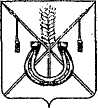 АДМИНИСТРАЦИЯ КОРЕНОВСКОГО ГОРОДСКОГО ПОСЕЛЕНИЯКОРЕНОВСКОГО РАЙОНАПОСТАНОВЛЕНИЕот ________		                                                  			  № _____г. Кореновск О введении отраслевых систем оплаты труда работниковмуниципальных учреждений Кореновского городского поселения Кореновского районаВ целях совершенствования систем оплаты труда работников муниципальных учреждений Кореновского городского поселения Кореновского района, обеспечивающих повышение уровня оплаты труда работников, усиление их материальной заинтересованности в повышении эффективности труда, администрация Кореновского городского поселения Кореновского района:1. Утвердить:1.1. Положение об установлении отраслевых систем оплаты труда работников муниципальных учреждений Кореновского городского поселения Кореновского района (приложение № 1).1.2. Базовые должностные оклады и минимальные повышающие коэффициенты к должностным окладам по профессиональным квалификационным группам общеотраслевых должностей руководителей, специалистов и служащих муниципальных учреждений Кореновского городского поселения Кореновского района (приложение № 2).1.3. Перечень общих профессий рабочих муниципальных                       учреждений Кореновского городского поселения Кореновского района (приложение № 3).1.4. Перечень видов выплат компенсационного характера в муниципальных учреждениях Кореновского городского поселения Кореновского района (приложение № 4).1.5. Перечень видов выплат стимулирующего характера в муниципальных учреждениях Кореновского городского поселения Кореновского района (приложение № 5).1.6. Порядок исчисления размера средней заработной платы                                 для определения размера должностного оклада руководителя                      муниципального учреждения Кореновского городского поселения Кореновского района (приложение № 6).2. Рекомендовать руководителям муниципальных учреждений:1) устанавливать отраслевые системы оплаты труда работников коллективными договорами, соглашениями, локальными нормативными актами в соответствии с нормативными правовыми актами Российской Федерации и Краснодарского края.2) осуществлять оплату труда работников в соответствии с утвержденными на местном уровне положениями о введении новых систем оплаты труда работников учреждений по видам экономической деятельности, согласованными с соответствующими территориальными организациями профсоюзов, и настоящим постановлением.3) устанавливать должностные оклады и компенсационные выплаты работникам, относящимся по своим функциональным обязанностям к работникам культуры, молодежной политики, физкультуры и спорта, согласно соответствующим отраслевым условиям оплаты труда. Стимулирующие выплаты производить по условиям оплаты труда учреждений, в которых они работают.3. Установить, что в случаях, когда заработная плата работников учреждений (без учета премий и иных стимулирующих выплат) по вводимым условиям оплаты труда окажется ниже, чем заработная плата (без учета премий и иных стимулирующих выплат) в действующих условиях, то на время их работы в данном учреждении в занимаемой должности производятся доплаты компенсационного характера за изменение условий оплаты труда до достижения прежнего уровня заработной платы работников, при условии сохранения объема должностных обязанностей работников и выполнения ими работ той же квалификации.4. Установить, что месячная заработная плата работников                     учреждений, отработавших норму рабочего времени и выполнивших                      нормы труда (трудовые обязанности), не может быть ниже утвержденного на федеральном уровне минимального размера оплаты труда.5. Установить, что объем бюджетных ассигнований на обеспечение выполнения функций учреждений, в части оплаты труда работников, предусматриваемый соответствующим главным распорядителем средств местного бюджета в бюджете Кореновского городского поселения Кореновского района, может быть уменьшен только при условии уменьшения объема предоставляемых ими муниципальных услуг.6. Признать утратившим силу постановление главы Кореновского городского поселения Кореновского района от 28 ноября 2008 года                                  № 586 «О введении отраслевых систем оплаты труда работников муниципальных учреждений Кореновского городского поселения Кореновского района, оплата труда которых осуществляется на основе единой тарифной сетки».7. Общему отделу администрации Кореновского городского поселения Кореновского района (Воротникова) опубликовать настоящее                      постановление в печатном средстве массовой информации и обеспечить его размещение на официальном сайте администрации Кореновского                   городского поселения Кореновского района в информационно-телекоммуникационной сети «Интернет».8. Контроль за выполнение настоящего постановления оставляю за собой.9. Постановление вступает в силу после его официального опубликования.   Исполняющий обязанности главыКореновского городского поселения Кореновского района								   Р.Ф. ГромовПОЛОЖЕНИЕоб установлении отраслевых систем оплаты труда работников муниципальных учреждений Кореновского городского поселения Кореновского района1. Общие положенияНастоящее Положение об установлении отраслевых систем оплаты труда работников муниципальных учреждений Кореновского городского поселения Кореновского района (далее - Положение) разработано в соответствии с Трудовым кодексом Российской Федерации, постановлением главы администрации (губернатора) Краснодарского края от 17 ноября 2008 года               № 1152 «О введении отраслевых систем оплаты труда работников государственных учреждений Краснодарского края», в целях совершенствования оплаты труда работников муниципальных учреждений Кореновского городского поселения Кореновского района, повышения результативности оказания муниципальных услуг. Положение устанавливает единые принципы построения систем оплаты труда работников муниципальных учреждений Кореновского городского поселения Кореновского района (далее - учреждения), специфика которых должна учитываться при разработке отраслевых систем оплаты труда.2. Оплата труда2.1. Отраслевые системы оплаты труда работников учреждений, включающие размеры окладов (должностных окладов), ставок заработной платы, выплаты компенсационного и стимулирующего характера, устанавливаются коллективными договорами, соглашениями, локальными нормативными актами в соответствии с действующим законодательством Российской Федерации, а также настоящим Положением.2.2. Отраслевые системы оплаты труда работников устанавливаются с учетом:единого тарифно-квалификационного справочника работ и профессий рабочих;единого квалификационного справочника должностей руководителей, специалистов и служащих;государственных гарантий по оплате труда;базового оклада (базового должностного оклада), базовой ставки заработной платы по профессиональным квалификационным группам;перечня видов выплат компенсационного характера в муниципальных учреждениях Кореновского городского поселения Кореновского района;перечня видов выплат стимулирующего характера в муниципальных учреждениях Кореновского городского поселения Кореновского района;положений о введении новых систем оплаты труда работников муниципальных учреждений Кореновского городского поселения Кореновского района, разработанных отраслевыми органами администрации Кореновского городского поселения Кореновского района по видам экономической деятельности и установленных администрацией Кореновского городского поселения Кореновского района;рекомендаций Российской трехсторонней комиссии по регулированию социально-трудовых отношений;мнения соответствующей организации профессионального союза (выборного представительного органа работников).2.3. Размеры окладов (должностных окладов), ставок заработной платы работников определяются руководителем учреждения на основе требований к профессиональной подготовке и уровню квалификации, которые необходимы для осуществления соответствующей профессиональной деятельности (профессиональных квалификационных групп) с учетом сложности и объема выполненной работы.	При увеличении (индексации) базовых окладов (базовых должностных окладов), базовых ставок заработной платы их размеры, а также размеры базовых окладов (базовых должностных окладов), базовых ставок заработной платы, образованных путем применения повышающих коэффициентов к базовым окладам (базовых должностных окладам), базовым ставкам заработной платы, установленным по профессиональным квалификационным группам, подлежат округлению до целого рубля в сторону увеличения.	2.4. Должностные оклады служащих, осуществляющих профессиональную деятельность по общеотраслевым должностям, устанавливаются на основе базовых должностных окладов по профессиональным квалификационным группам общеотраслевых должностей руководителей, специалистов и служащих, в которые входят занимаемые ими должности (приложение № 2 к постановлению).К базовому должностному окладу предусматривается минимальные повышающие коэффициенты, учитывающие квалификацию и уровень знаний работников (приложение № 2 к постановлению). Применение повышающего коэффициента к базовому должностному окладу работников по соответствующей профессиональной квалификационной группе образует новый оклад и учитывается при начислении иных стимулирующих и компенсационных выплат, устанавливаемых в процентном отношении к окладу.Должностные оклады заместителей руководителей структурных подразделений устанавливаются на 5-10 процентов ниже окладов соответствующих руководителей.2.4.1. При установлении условий оплаты труда работников учреждения работникам, занимающим общеотраслевые должности служащих, могут предусматриваться повышающие коэффициенты к должностным окладам:повышающий коэффициент к окладу по занимаемой должности;персональный повышающий коэффициент к окладу;повышающий коэффициент к окладу за стаж непрерывной работы, выслугу лет.Решение о введении соответствующих повышающих коэффициентов принимается учреждением с учетом обеспечения указанных выплат финансовыми средствами. Размер выплат по повышающему коэффициенту к окладу определяется путем умножения размера должностного оклада работника на повышающий коэффициент.Повышающие коэффициенты к окладу устанавливаются на определенный период времени в течение соответствующего календарного года.2.4.2. Повышающий коэффициент к окладу по занимаемой должности устанавливаются всем работникам, занимающим должности служащих.Применение повышающего коэффициента к окладу по занимаемой должности не образует новый оклад и не учитывается при начислении иных стимулирующих и компенсационных выплат, устанавливаемых в процентном отношении к окладу.2.4.3. Персональный повышающий коэффициент к окладу может быть установлен работнику, занимающему общеотраслевую должность служащего, с учетом уровня сложности, важности выполняемой работы, степени самостоятельности и ответственности при выполнении поставленных задач и других факторов.Решение об установлении персонального повышающего коэффициента к окладу и о его размере принимается руководителем учреждения в отношении конкретного работника. Применение персонального повышающего коэффициента к окладу не образует новый оклад и не учитывается при начислении иных стимулирующих и компенсационных выплат, устанавливаемых в процентном отношении к окладу.2.4.4. Повышающий коэффициент к окладу за стаж непрерывной работы, выслугу лет устанавливается всем работникам, занимающим общеотраслевую должность служащего, в зависимости от стажа работы в соответствующих учреждениях.Применение повышающего коэффициента к окладу за стаж непрерывной работы, выслугу лет не образует новых оклад и не учитывается при начислении иных стимулирующих и компенсационных выплат, устанавливаемых в процентном отношении к окладу.2.5. Работникам, занимающим должности специалистов учреждений, работающих в сельской местности, устанавливается выплата за работу в сельской местности в размере 25 процентов к должностным окладам, ставкам заработной платы.Применение выплаты к должностному окладу не образует новый оклад и не учитывается при начислении иных стимулирующих и компенсационных выплат, устанавливаемых в процентном отношении к окладу.2.6. Для работников, имеющих квалификационную категорию, почетное звание или ученую степень может устанавливаться повышающий коэффициент к должностному окладу, в соответствии с Положениями о введении новых систем оплаты труда работников учреждений по видам экономической деятельности.Применение повышающего коэффициента к должностному окладу не образует новый оклад и не учитывается при начислении иных стимулирующих и компенсационных выплат, устанавливаемых в процентном отношении к окладу.2.7. Оклады рабочих, выполняющих работу по общим профессиям устанавливаются на основе базовых окладов по квалификационным разрядам работ в соответствии с Единым тарифно-квалификационным справочником работ и профессий рабочих:Рабочим, выполняющим работы по профессии с производным наименованием «старший», оклады устанавливаются на 10 процентов выше базового оклада, соответствующего квалификационному разряду работ.В учреждениях могут утверждаться перечни высококвалифицированных рабочих, занятых на важных и ответственных работах Высококвалифицированным рабочим базовый оклад устанавливается по 8 квалификационному разряду работ.Также могут применяются перечни высококвалифицированных рабочих занятых на важных и ответственных работах, утвержденные в учреждениях, относящихся к другим видам экономической деятельности.2.7.1. При установлении условий оплаты труда работников учреждения могут предусматриваться рабочим повышающие коэффициенты к окладам:персональный повышающий коэффициент к окладу;повышающий коэффициент к окладу за стаж непрерывной работы, выслугу лет;повышающий коэффициент к окладу за выполнение важных (особо важных) и ответственных (особо ответственных) работ.Решение о введении соответствующих повышающих коэффициентов принимается учреждением с учетом обеспечения указанных выплат финансовыми средствами.Размер выплат по повышающему коэффициенту к окладу определяется путем умножения размера оклада работника на повышающий коэффициент.Выплаты по повышающему коэффициенту к окладу носят стимулирующий характер.Повышающие коэффициенты к окладам устанавливаются на определенный период времени в течение соответствующего календарного года.2.7.2. Персональный повышающий коэффициент к окладу может быть установлен рабочему с учетом степени самостоятельности и ответственности при выполнении поставленных задач и других факторов.Решение об установлении персонального повышающего коэффициента к окладу и его размерах принимается руководителем учреждения персонально в отношении конкретного работника.Применение персонального повышающего коэффициента к окладу не образует новый оклад и не учитывается при начислении иных стимулирующих и компенсационных выплат, устанавливаемых в процентном отношении к окладу.2.7.3. Повышающий коэффициент к окладу за стаж непрерывной работы, выслугу лет устанавливается всем работникам, работающим по профессиям рабочих, в зависимости от стажа работы в соответствующих учреждениях.Применение персонального повышающего коэффициента к окладу за стаж непрерывной работы, выслугу лет не образует новый оклад и не учитывается при начислении иных стимулирующих и компенсационных выплат, устанавливаемых в процентном отношении к окладу.2.7.4. Повышающий коэффициент к окладу за выполнение важных (особо важных) и ответственных (особо ответственных) работ устанавливается по решению руководителя учреждения рабочим не ниже 6 разряда соответствующего раздела ЕТКС и привлекаемым для выполнения важных (особо важных) и ответственных (особо ответственных) работ. Решение о введении соответствующего повышающего коэффициента принимается учреждением с учетом обеспечения указанных выплат финансовыми средствами.2.8. Перечни видов выплат компенсационного и стимулирующего характера, входящие в отраслевую систему оплаты труда, устанавливаются администрацией Кореновского городского поселения Кореновского района.2.9. Выплаты компенсационного характера устанавливаются к окладам (должностным окладам), ставкам заработной платы работников по соответствующим профессиональным квалификационным группам в процентах к окладам (должностным окладам), ставкам заработной платы, если иное не определено федеральным законодательством и законодательством Краснодарского края.2.10. Размеры и условия осуществления выплат стимулирующего характера определяются в соответствии с установленными отраслевыми системами оплаты труда и перечнем видов выплат стимулирующего характера с учетом разработанных в учреждении показателей и критериев оценки эффективности труда работников, включая механизм увязки размера оплаты труда работников и руководителей учреждений с конкретными показателями качества и количества оказываемых услуг (выполняемых работ).2.11. Заработная плата руководителей учреждений, их заместителей и главных бухгалтеров состоит из должностного оклада, выплат компенсационного и стимулирующего характера. Размер должностного оклада руководителя учреждения определяется трудовым договором.2.12. Должностные оклады заместителей руководителей и главных бухгалтеров учреждений устанавливаются на 10 - 30 процентов ниже должностных окладов руководителей этих учреждений.К основному персоналу учреждения относятся работники, непосредственно обеспечивающие выполнение основных функций, в целях реализации которых создано учреждение.2.13. Выплаты компенсационного характера устанавливаются для руководителей учреждений, их заместителей и главных бухгалтеров в процентах к должностным окладам, если иное не определено федеральным законодательством и законодательством Краснодарского края.2.14. Администрация Кореновского городского поселения Кореновского района вправе устанавливать руководителю учреждения выплаты стимулирующего характера, размеры которых зависят от выполнения показателей эффективности работы учреждения, утвержденных администрацией Кореновского городского поселения Кореновского района.В качестве показателя эффективности работы руководителя учреждения по решению администрации Кореновского городского поселения Кореновского района устанавливается рост средней заработной платы работников учреждения в отчетном году по сравнению с предшествующим годом без учета повышения размера заработной платы.Предельный уровень соотношения средней заработной платы руководителей его заместителей, главного бухгалтера учреждения и средней заработной платы работников этих учреждений устанавливается в кратности от 1 до 8.Предельный уровень соотношения средней заработной платы руководителя, его заместителей, главного бухгалтера учреждения и средней заработной платы работников этого учреждения может быть увеличен по решению администрации Кореновского городского поселения Кореновского района в отношении руководителя, его заместителей, главного бухгалтера учреждения, включенных в соответствующий перечень, утверждаемый муниципальным правовым актом администрации.Соотношение среднемесячной заработной платы руководителя, его заместителей и главного бухгалтера учреждения и среднемесячной заработной платы работников этого учреждения, формируемой за счет всех источников финансового обеспечения, рассчитывается за календарный год. Расчет размера среднемесячной заработной платы осуществляется в соответствии с пунктом 4 Порядка исчисления размера средней заработной платы для определения размера должностного оклада руководителя, его заместителей, главного бухгалтера муниципальных учреждений Кореновского городского поселения Кореновского района, утвержденного муниципальным правовым актом администрации Кореновского городского поселения Кореновского района.Руководителю муниципального учреждения выплаты стимулирующего характера устанавливаются по решению администрации Кореновского городского поселения Кореновского района с учетом показателей деятельности учреждения, выполнения муниципального задания.2.15. Информация о рассчитываемой за календарный год среднемесячной заработной плате руководителей, их заместителей и главных бухгалтеров муниципальных учреждений размещается в информационно-телекоммуникационной сети «Интернет» на официальном сайте администрации Кореновского городского поселения Кореновского района, не позднее 15 мая года, следующего за отчетным периодом.В целях своевременного размещения информации руководитель учреждения обеспечивает ее представление с письменными согласиями на обработку персональных данных в администрации Кореновского городского поселения Кореновского района, не позднее 30 апреля года, следующего за отчетным периодом. Информации о рассчитываемой за календарный год среднемесячной заработной плате руководителей, их заместителей и главных бухгалтеров муниципальных учреждений подлежит размещению в соответствии с Порядком размещения информации о рассчитываемой за календарный год среднемесячной заработной плате руководителей, их заместителей и главных бухгалтеров муниципальных учреждений и муниципальных унитарных предприятий Кореновского городского поселения Кореновского района и представления указанными лицами данной информации, утвержденным постановлением администрации Кореновского городского поселения Кореновского района.Обработка персональных данных руководителя, его заместителей и главного бухгалтера государственного учреждения осуществляется на основании их письменных согласий.2.16. Штатное расписание учреждения утверждается руководителем учреждения.2.17. Администрация Кореновского городского поселения Кореновского района устанавливает предельную долю оплаты труда работников административно-управленческого персонала в фонде оплаты труда указанных учреждений. Начальник организационно-кадрового отдела администрации Кореновского городского поселения Кореновского района 			         М.В. КолесоваБазовые должностные оклады и минимальные повышающие коэффициенты к должностным окладам по профессиональным квалификационным группам общеотраслевых должностей руководителей, специалистов и служащих муниципальных учреждений Кореновского городского поселения Кореновского районаНачальник организационно-кадрового отдела администрации Кореновского городского поселения Кореновского района 			         М.В. КолесоваПЕРЕЧЕНЬ общих профессий рабочих муниципальных учреждений Кореновского городского поселения Кореновского района
Начальник организационно-кадрового отдела администрации Кореновского городского поселения Кореновского района 			         М.В. КолесоваПЕРЕЧЕНЬ
видов выплат компенсационного характера в муниципальных
учреждениях Кореновского городского поселения Кореновского района1. Выплаты работникам, занятым на тяжелых работах, работах с вредными и (или) опасными и иными особыми условиями труда.2. Выплаты специалистам за работу в сельской местности.3. Выплаты за работу в условиях, отклоняющихся от нормальных:при выполнении работ различной квалификации;за совмещение профессий (должностей), расширение зон обслуживания;за исполнение обязанностей временно отсутствующего работника без освобождения от основной работы определенной трудовым договором;за сверхурочную работу;за работу в ночное время;за заботу в выходные или нерабочие праздничные дни;за работу в условиях с разделением рабочего дня, смены на части;при выполнении работ в других условиях, отклоняющихся от нормальных.4. Выплаты за работу со сведениями, составляющими государственную тайну, их засекречиванием и рассекречиванием, а также за работу с шифрами.Начальник организационно-кадрового отдела администрации Кореновского городского поселения Кореновского района 			         М.В. КолесоваПЕРЕЧЕНЬ
видов выплат стимулирующего характера в муниципальных учреждениях
Кореновского городского поселения Кореновского района1. Выплаты за интенсивность и высокие результаты работы:выплата за высокие показатели результативности;выплаты за разработку, внедрение и применение в работе передовых методов труда, достижений науки;выплаты за выполнение особо важных или срочных работ (на срок их проведения);выплаты за сложность, напряженность и специфику выполняемой работы;другие выплаты.2. Выплаты за качество выполняемых работ.3. Выплаты за стаж непрерывной работы в муниципальных учреждениях (отделениях), выслугу лет.4. Выплаты работникам, имеющим квалификационную категорию, почетное звание или ученую степень.5. Премиальные выплаты по итогам работы.6. Другие выплаты стимулирующего характера, направленные на стимулирование к качественному результату труда, установленные администрацией Кореновского городского поселения Кореновского района.Начальник организационно-кадрового отдела администрации Кореновского городского поселения Кореновского района 			         М.В. КолесоваПОРЯДОКисчисления размера средней заработной платы для определения размера должностного оклада руководителя, его заместителя, главного бухгалтера муниципального учреждения Кореновского городского поселения Кореновского района1. Порядок исчисления размера средней заработной платы для определения размера должностного оклада руководителя, его заместителей, главного бухгалтера  муниципального учреждения Кореновского городского поселения Кореновского района (далее - Порядок) определяет правила исчисления средней заработной платы для определения размера должностного оклада руководителя его заместителей, главного бухгалтера муниципального учреждения Кореновского городского поселения Кореновского района (далее - учреждение).2. Должностной оклад руководителя учреждения определяется трудовым договором или дополнительным соглашением к нему, устанавливается администрацией Кореновского городского поселения Кореновского района в кратном отношении к средней заработной плате работников возглавляемого им учреждения и составляет до 5 размеров указанной средней заработной платы.Должностной оклад заместителей руководителя, главного бухгалтера учреждения определяется трудовым договором или дополнительным соглашением к нему в кратном отношении к средней заработной плате работников учреждения и составляет до 5 размеров указанной средней заработной платы.3. Кратность устанавливается администрацией Кореновского городского поселения Кореновского района и определяется с учетом:социальной значимости учреждения или общественной значимости результатов его деятельности;объема и качества оказываемых учреждением услуг (выполняемых работ);масштабов управления муниципальным имуществом, финансовыми и кадровыми ресурсами учреждения.4. Предельный уровень соотношения средней заработной платы руководителей учреждений, заместителей руководителя, главного бухгалтера учреждения (с учетом всех видов выплат из всех источников финансирования) и средней заработной платы работников учреждений (без руководителя, его заместителей, главного бухгалтера с учетом всех видов выплат из всех источников финансирования) устанавливается в кратности от 1 до 8.Определение размера средней заработной платы осуществляется в соответствии с методикой, используемой при определении средней заработной платы работников для целей статистического наблюдения, утвержденной федеральным органом исполнительной власти, осуществляющим функции по выработке государственной политики и нормативно-правовому регулированию в сфере официального статистического учета.Предельный уровень соотношения средней заработной платы руководителя, его заместителя, главного бухгалтера учреждения и средней заработной платы работников учреждения может быть увеличен по решению администрации Кореновского городского поселения Кореновского района, в отношении руководителя, его заместителя, главного бухгалтера учреждения, включенного в соответствующий перечень, утверждаемый муниципальным правовым актом администрации Кореновского городского поселения Кореновского района.5. При расчете средней заработной платы работников учреждения для определения размера должностного оклада руководителя, его заместителя, главного бухгалтера учитываются оклады (должностные оклады), ставки заработной платы и выплаты стимулирующего характера работников учреждения, за исключением работников, должностной оклад которых устанавливается от должностного оклада руководителя, его заместителя, главного бухгалтера, и работников, должностной оклад которых устанавливается от должностного оклада руководителя, его заместителя, главного бухгалтера структурного подразделения.При расчете средней заработной платы учитываются выплаты стимулирующего характера работников учреждения независимо от финансовых источников, за счет которых осуществляются данные выплаты, за исключением федеральных средств и средств, полученных от иной приносящей доход деятельности.При расчете средней заработной платы не учитываются выплаты компенсационного характера работников.6. Расчет средней заработной платы работников учреждения осуществляется за календарный год, предшествующий году установления должностного оклада руководителя учреждения.При создании новых учреждений и в других случаях, когда невозможно произвести расчет средней заработной платы работников учреждения, для определения должностного оклада руководителя учреждения за календарный год, предшествующий году установления должностного оклада руководителя, размер должностного оклада руководителя учреждения определяется администрацией Кореновского городского поселения Кореновского района.7. Средняя заработная плата работников учреждения определяется путем деления суммы окладов (должностных окладов), ставок заработной платы и выплат стимулирующего характера работников учреждения за отработанное время в предшествующем календарном году на сумму среднемесячной численности работников учреждения за все месяцы календарного года, предшествующего году установления должностного оклада руководителя учреждения.8. При определении среднемесячной численности работников учреждения учитываются среднемесячная численность работников учреждения, работающих на условиях полного рабочего времени, среднемесячная численность работников учреждения, работающих на условиях неполного рабочего времени, и среднемесячная численность работников учреждения, являющихся внешними совместителями.9. Среднемесячная численность работников учреждения, работающих на: условиях полного рабочего времени, исчисляется путем суммирования численности работников учреждения, работающих на условиях полного рабочего времени, за каждый календарный день месяца, то есть с 1-го по 30-е или 31-е число (для февраля - по 28-е или 29-е число), включая выходные и нерабочие праздничные дни, и деления полученной суммы на числа календарных дней месяца.Численность работников учреждения, работающих на условиях полного рабочего времени, за выходные или нерабочие праздничные дни принимается равной численности работников учреждения, работающих на условиях полного рабочего времени, за рабочий день, предшествовавший выходным или нерабочим праздничным дням.В численности работников учреждения, работающих на условиях полного рабочего времени, за каждый календарный день месяца учитываются работники учреждения, фактически работающие на основании табеля учета рабочего времени работников.Работник, работающий в учреждении на более чем одной ставке (оформленный в учреждении как внутренний совместитель), учитывается и списочной численности работников учреждения как один человек (целая единица).10. Работники учреждения, работавшие на условиях неполного рабочего времени в соответствии с трудовым договором или переведенные на работу на условиях неполного рабочего времени, при определении среднемесячной численности работников учреждения учитываются пропорционально отработанному времени.Расчет средней численности этой категории работников производится в: следующем порядке:1) исчисляется общее количество человеко-дней, отработанных этими работниками, путем деления общего числа отработанных человеко-часов в отчетном месяце на продолжительность рабочего дня, исходя из продолжительности рабочей недели;2) затем определяется средняя численность не полностью занятых работников за отчетный месяц в пересчете на полную занятость путем деления отработанных человеко-дней на число рабочих дней в месяце по календарю в отчетном месяце.11. Среднемесячная численность работников учреждения, являющихся внешними совместителями, исчисляется в соответствии с порядком определения среднемесячной численности работников учреждения, работавших на условиях неполного рабочего времени (пункт 10 настоящего Порядка).Начальник организационно-кадрового отдела администрации Кореновского городского поселения Кореновского района 			         М.В. КолесоваПРИЛОЖЕНИЕ № 1УТВЕРЖДЕНОпостановлением администрацииКореновского городского поселенияКореновского районаот ________ № _____Перечень должностейБазовый должностной оклад, рублейНаименование должностей, отнесенных к профессиональной квалификационной группе «Общеотраслевые должности служащих первого уровня»4168Наименование должностей, отнесенных к профессиональной квалификационной группе "Общеотраслевые должности служащих второго уровня"4238Наименование должностей, отнесенных к профессиональной квалификационной группе "Общеотраслевые должности служащих третьего уровня"4663Наименование должностей, отнесенных к профессиональной квалификационной группе «Общеотраслевые должности служащих четвертого уровня»6357Квалификационный разряд работБазовый оклад, рублей1 разряд работ в соответствии с Единым тарифно-квалификационным справочником работ и профессий рабочих40972 разряд работ в соответствии с Единым тарифно-квалификационным справочником работ и профессий рабочих41683 разряд работ в соответствии с Единым тарифно-квалификационным справочником работ и профессий рабочих42384 разряд работ в соответствии с Единым тарифно-квалификационным справочником работ и профессий рабочих43095 разряд работ в соответствии с Единым тарифно-квалификационным справочником работ и профессий рабочих43816 разряд работ в соответствии с Единым тарифно-квалификационным справочником работ и профессий рабочих46207 разряд работ в соответствии с Единым тарифно-квалификационным справочником работ и профессий рабочих46638 разряд работ в соответствии с Единым тарифно-квалификационным справочником работ и профессий рабочих4803ПРИЛОЖЕНИЕ № 2УТВЕРЖДЕНЫпостановлением администрацииКореновского городского поселенияКореновского районаот __________ № _____Квалификационный уровеньДолжности, отнесенные к квалификационным группамМинимальный повышающий коэффициент1231. Общеотраслевые должности служащих первого уровня1. Общеотраслевые должности служащих первого уровня1. Общеотраслевые должности служащих первого уровня Базовый должностной оклад – 4168 рублей Базовый должностной оклад – 4168 рублей Базовый должностной оклад – 4168 рублей1 квалификационный уровеньагент, агент по снабжению, архивариус, дежурный (по общежитию и другое), дежурный бюро пропусков, делопроизводитель, инкассатор, калькулятор, кассир, комендант, копировщик, маркировщик, машинистка, нарядчик, оператор по диспетчерскому обслуживанию лифтов, паспортист, секретарь, секретарь- машинистка, секретарь-стенографистка, статистик, стенографистка, табельщик, таксировщик, учетчик, чертежник, эвакуатор, экспедитор, экспедитор по перевозке грузов0,002 квалификационный уровеньдолжности служащих 1 квалификационного уровня, по которым может устанавливаться производное должностное наименование "старший"0,022. Общеотраслевые должности служащих второго уровня2. Общеотраслевые должности служащих второго уровня2. Общеотраслевые должности служащих второго уровняБазовый должностной оклад – 4238 рублейБазовый должностной оклад – 4238 рублейБазовый должностной оклад – 4238 рублей1 квалификационный уровеньадминистратор, диспетчер, инспектор, инспектор по кадрам, инспектор по контролю за исполнением поручений, инструктор производственного обучения рабочих массовых профессий, лаборант, секретарь незрячего специалиста, секретарь руководителя, техник (всех наименований), товаровед0,002 квалификационный уровеньзаведующая машинописным бюро, заведующий архивом, заведующий бюро (справочным), заведующий бюро пропусков, заведующий камерой хранения, заведующий канцелярией, заведующий комнатой отдыха, заведующий копировально-множительным бюро, заведующий складом, заведующий фотолабораторией, заведующий хозяйством, заведующий экспедицией;0,042 квалификационный уровеньдолжности служащих 1 квалификационного уровня, по которым устанавливается производное должностное наименование "старший";0,042 квалификационный уровеньдолжности служащих 1 квалификационного уровня, по которым устанавливается II внутридолжностная категория0,073 квалификационный уровеньзаведующий общежитием, заведующий прачечной, заведующий производством (шеф-повар), заведующий столовой, начальник хозяйственного отдела, производитель работ (прораб), включая старшего;0,153 квалификационный уровеньдолжности служащих 1 квалификационного уровня, по которым устанавливается I внутридолжностная категория0,134 квалификационный уровеньзаведующий виварием, мастер участка (включая старшего), механик (гаража);0,174 квалификационный уровеньдолжности служащих 1 квалификационного уровня, по которым может устанавливаться производное должностное наименование "ведущий"0,155 квалификационный уровеньначальник гаража, начальник (заведующий) мастерской, начальник смены (участка), начальник цеха (участка)0,23. Общеотраслевые должности служащих третьего уровня3. Общеотраслевые должности служащих третьего уровня3. Общеотраслевые должности служащих третьего уровняБазовый должностной оклад – 4663 рубляБазовый должностной оклад – 4663 рубляБазовый должностной оклад – 4663 рубля1 квалификационный уровеньархитектор, бухгалтер, бухгалтер-ревизор, документовед, инженер (всех наименований), конструктор, корректор, математик, менеджер (всех наименований), переводчик, переводчик-дактилолог, переводчик синхронный, программист, психолог, социолог, специалист, специалист гражданской обороны, специалист по кадрам, специалист по маркетингу, специалист по охране труда, специалист по связям с общественностью, сурдопереводчик, технолог, физиолог, электроник, экономист (всех наименований), художник, юрисконсульт0,002 квалификационный уровеньдолжности служащих 1 квалификационного уровня, по которым может устанавливаться II внутридолжностная категория0,073 квалификационный уровеньдолжности служащих 1 квалификационного уровня, по которым может устанавливаться I внутридолжностная категория0,14 квалификационный уровеньдолжности служащих 1 квалификационного уровня, по которым может устанавливаться производное должностное наименование «ведущим»0,25 квалификационный уровеньглавные специалисты в отделах, отделениях, лабораториях, мастерских0,34. Общеотраслевые должности служащих четвертого уровня4. Общеотраслевые должности служащих четвертого уровня4. Общеотраслевые должности служащих четвертого уровняБазовый должностной оклад – 6357 рублейБазовый должностной оклад – 6357 рублейБазовый должностной оклад – 6357 рублей1 квалификационный уровеньначальник отдела, начальник штаба гражданской обороны, руководитель службы охраны труда0,002 квалификационный уровеньглавный (диспетчер, инженер, механик, экономист, энергетик, технолог)ОД3 квалификационный уровеньдиректор (начальник, заведующий) филиала, другого обособленного структурного подразделения0,2ПРИЛОЖЕНИЕ № 3УТВЕРЖДЕНпостановлением администрацииКореновского городского поселенияКореновского районаот __________ №  ___Квалификационный уровеньПрофессии рабочих, отнесенные к квалификационным уровням121. Общие профессии рабочих первого уровня 1. Общие профессии рабочих первого уровня 1 квалификационный уровеньнаименование профессий рабочих, по которым предусмотрено присвоение 1, 2, 3 квалификационных разрядов: автоклавщик, аккумуляторщик; аппаратчик гидролиза; аппаратчик дегидрирования; аппаратчик химводоочистки; аппаратчик экстрагирования; буфетчик; водитель мототранспортных средств; водитель погрузчика; водитель транспортно-уборочной машины; водитель, электро- и автотележки; возчик; газосварщик; гардеробщик; гладильщик; грузчик; дворник; дезинфектор; жестянщик; зоолаборант серпентария (питомника); изготовитель пищевых полуфабрикатов; истопник; каменщик; кассир билетный; кастелянша; киномеханик; кладовщик; кондитер; контролер-кассир; конюх; кровельщик по рулонным кровлям и по кровлям из штучных материалов; кровельщик по стальным кровлям; кузнец ручной ковки; курьер; кухонный рабочий; лаборант химического анализа; лифтер; маляр; матрос береговой; матрос-спасатель; машинист (кочегар) котельной; машинист крана (крановщик); машинист компрессорных установок; машинист моечных машин; машинист насосных установок; машинист по стирке и ремонту спецодежды; машинист холодильных установок; мойщик посуды; мойщик-уборщик подвижного состава; моторист (машинист); облицовщик-плиточник; обработчик справочного и информационного материала; обувщик по ремонту обуви; оператор агрегата обработки отходов; оператор аппаратов микрофильмирования и копирования; оператор видеозаписи; оператор заправочных станций; оператор копировальных и множительных машин; оператор котельной; оператор очистных сооружений; оператор связи; оператор стиральных машин; оператор хлораторной установки; оператор электронно-вычислительных и вычислительных машин; официант; парикмахер; пекарь; переплетчик документов; плотник; повар; подсобный рабочий; полотер; пошивщик шорно-седельных изделий; приготовитель кормов; приемщик заказов; приемщик золота стоматологических учреждений (подразделений); приемщик пункта проката; пропитчик по огнезащитной пропитке; рабочий зеленого хозяйства; рабочий по комплексному обслуживанию и ремонту зданий; рабочий по обслуживанию в бане; раздатчик нефтепродуктов; рабочий по уходу за животными; радиомеханик по обслуживанию и ремонту радиотелевизионной аппаратуры; радиооператор; ремонтировщик плоскостных спортивных сооружений; садовник; слесарь по контрольно-измерительным приборам и автоматике; слесарь по ремонту автомобилей; слесарь по ремонту и обслуживанию систем вентиляции и кондиционирования; слесарь по ремонту оборудования тепловых сетей; слесарь по топливной аппаратуре; слесарь по эксплуатации и ремонту газового оборудования; слесарь- инструментальщик; слесарь-ремонтник; слесарь-сантехник; слесарь-электрик по ремонту электрооборудования; стеклопротирщик; столяр, столяр строительный, слесарь- электромонтажник; сторож (вахтер); телефонист; телефонист местной телефонной связи; токарь-расточник; токарь; тракторист; уборщик мусоропроводов; уборщик производственных помещений; уборщик служебных помещений; уборщик территорий; фильмопроверщик; фотограф; фотооператор; фрезеровщик; швея; шлифовщик; штукатур; электрогазосварщик; электромеханик по лифтам; электромеханик по ремонту медицинского оборудования; электромонтер диспетчерского оборудования и телеавтоматики; электромонтер по обслуживанию подстанции; электросварщик ручной сварки; электромонтер по ремонту аппаратуры, релейной защиты и автоматики; электромонтер по ремонту и обслуживанию аппаратуры и устройств связи; электромонтер по ремонту и обслуживанию электрооборудования2 квалификационный уровеньпрофессии рабочих, отнесенных к 1 квалификационному уровню, при выполнении работ по профессии с производным наименованием "старший" (старший по смене)2. Общие профессии рабочих второго уровня2. Общие профессии рабочих второго уровня1 квалификационный уровеньнаименование профессий рабочих, по которым предусмотрено ; присвоение 4 и 5 квалификационных разрядов: автоклавщик, аккумуляторщик; аппаратчик гидролиза; аппаратчик дегидрирования; аппаратчик химводоочистки; аппаратчик : экстрагирования; буфетчик; водитель автомобиля, водитель погрузчика; водолаз; газосварщик; гладильщик; жестянщик; изготовитель пищевых полуфабрикатов; испытатель двигателей; каменщик; киномеханик; кондитер; контролер-кассир; кровельщик по рулонным кровлям и по кровлям из штучных материалов; кровельщик по стальным кровлям; кузнец ручной ковки; лаборант по ультразвуковой технике; лаборант химического анализа; маляр; машинист (кочегар) ; котельной; машинист крана (крановщик); машинист компрессорных установок; машинист моечных машин; машинист насосных установок; машинист экскаватора; механик по техническим видам спорта; моторист (машинист); наездник; облицовщик-плиточник; обувщик по индивидуальному пошиву обуви; обувщик по ремонту обуви; оператор агрегата обработки отходов; оператор аппаратов микрофильмирования и копирования; оператор видеозаписи; оператор заправочных станций; оператор котельной; оператор связи; оператор стиральных машин; оператор хлораторной| установки; оператор электронно-вычислительных и вычислительных машин; оптик медицинский; официант; парикмахер; пекарь; плотник; повар; пожарный; пошивщик шорно-седельных изделий; приготовитель кормов; пропитчик по огнезащитной пропитке; рабочий по комплексному обслуживанию и ремонту зданий; радиомеханик по обслуживанию и ремонту радиотелевизионной аппаратуры; ремонтировщик плоскостных спортивных сооружений; слесарь по контрольно-измерительным приборам и автоматике; слесарь по ремонту автомобилей; слесарь по ремонту и обслуживанию систем вентиляции и кондиционирования; слесарь по ремонту оборудования тепловых сетей; слесарь по топливной аппаратуре; слесарь по эксплуатации и ремонту газового оборудования; слесарь-инструментальщик; слесарь-ремонтник; слесарь-сантехник; слесарь-электрик по ремонту электрооборудования; столяр; столяр строительный; слесарь-электромонтажник; телефонист; токарь, токарь-расточник; фильмопроверщик; фотограф; швея; штукатур; электрогазосварщик; электромеханик по лифтам; электромеханик по ремонту медицинского оборудования; электромонтер диспетчерского оборудования и телеавтоматики; электромонтер по обслуживанию подстанции; электросварщик ручной сварки; электромонтер по ремонту аппаратуры, релейной защиты и автоматики; электромонтер по ремонту и обслуживанию аппаратуры и устройств связи; электромонтер по ремонту и обслуживанию электрооборудования2 квалификационный уровеньнаименования профессий рабочих, по которым предусмотрено присвоение 6 и 7 квалификационных разрядов: аппаратчик дегидрирования; аппаратчик экстрагирования; водитель автомобиля, водитель погрузчика; водолаз; маляр; газосварщик; испытатель двигателей; каменщик; киномеханик; кондитер; машинист (кочегар) котельной; машинист крана (крановщик); машинист компрессорных установок; машинист насосных установок; машинист холодильных установок; машинист экскаватора; механик по техническим видам спорта; наездник; обувщик по индивидуальному пошиву обуви; оператор видеозаписи; оператор котельной; оптик медицинский; плотник; повар; радиомеханик по обслуживанию и ремонту радиотелевизионной аппаратуры; слесарь по контрольно-измерительным приборам и автоматике; слесарь по ремонту автомобилей; слесарь по ремонту оборудования тепловых сетей; слесарь-ремонтник; слесарь-инструментальщик; слесарь-сантехник; слесарь-электрик по ремонту электрооборудования; слесарь-электромонтажник; столяр; столяр строительный; токарь; токарь-расточник; тренер лошадей; фотограф; фрезеровщик; швея; шлифовщик; штукатур; электрогазосварщик; электромеханик по лифтам; электромеханик по ремонту медицинского оборудования; электромонтер диспетчерского оборудования и телеавтоматики; электромонтер по обслуживанию подстанции; электросварщик ручной сварки; электромонтер по ремонту аппаратуры, релейной защиты и автоматики; электромонтер по ремонту и обслуживанию аппаратуры и устройств связи; электромонтер по ремонту и обслуживанию электрооборудования3 квалификационный уровеньнаименования профессий рабочих, по которым предусмотрено присвоение 8 квалификационного разряда: водитель автомобиля; водолаз; слесарь-ремонтник4 квалификационный уровеньнаименования профессий рабочих, предусмотренных 1 - 3 квалификационными уровнями настоящей профессиональной квалификационной группы, выполняющих важные (особо важные), ответственные (особо ответственные) работы, и высококвалифицированных рабочих.ПРИЛОЖЕНИЕ № 4УТВЕРЖДЕНпостановлением администрацииКореновского городского поселенияКореновского районаот 16.05.2017  №  961ПРИЛОЖЕНИЕ № 5УТВЕРЖДЕНпостановлением администрацииКореновского городского поселенияКореновского районаот 16.05.2017 № 961ПРИЛОЖЕНИЕ № 6УТВЕРЖДЕНпостановлением администрацииКореновского городского поселенияКореновского районаот 16.05.2017  № 961